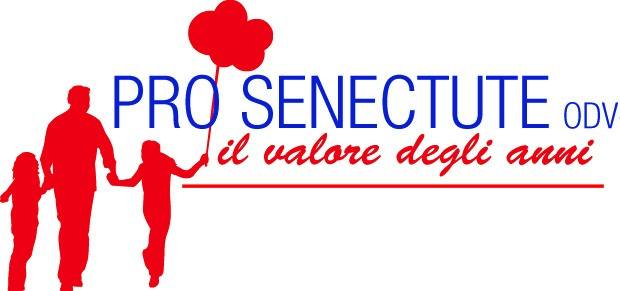 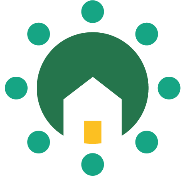 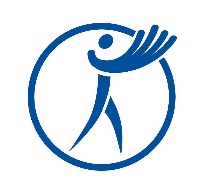 				  La cura è di casa 	Fondazione Comunitaria VCOIL PIACERE DI LEGGERE INSIEMEL’uomo è un animale che racconta storie” G. Swift.Vi invitiamo ad una serie di incontri durante i quali verranno letti insieme alcuni brani tratti da romanzi ritenuti significativi per condividere il piacere della lettura ad alta voce.Siamo convinti che “Le storie ci hanno resi umani e che leggere insieme sia un’esperienza unica e imperdibile” (cfr.Gottschall).dal 19 settembre 2023ogni 15 giorni, il martedì, dalle 15:30 alle 17:00, presso la BIBLIOTECA di OmegnaLe letture ad alta voce saranno proposte da: Dario Ballestroni, Cinzia Beltrami, Maria Grazia Cereda, Ornella Garegnani, Erica Gibogini, Marisa Iadicicco, Giuseppe Maranta. I partecipanti potranno, a loro volta, proporre letture che hanno toccato il loro cuore. “Chi non legge, a 70 anni avrà vissuto una sola vita: la propria. Chi legge avrà vissuto 5000 anni: perchè la lettura è un'immortalità all’indietro”   cf. Umberto Eco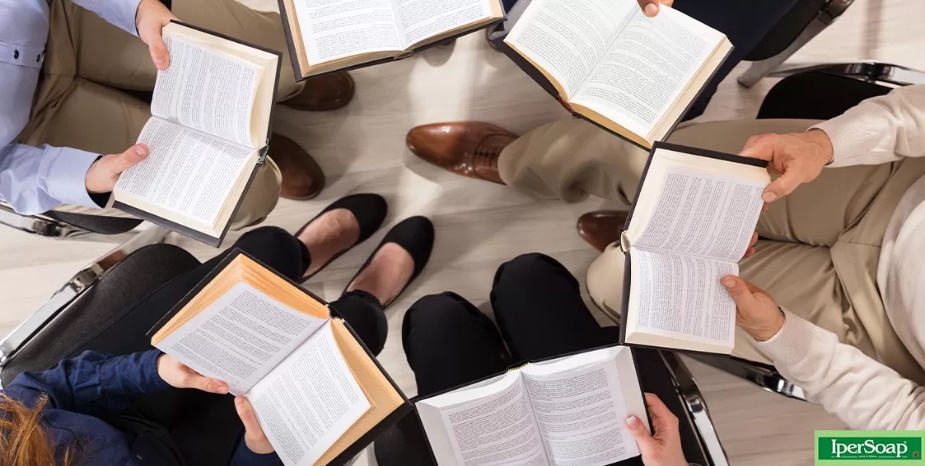 